Unit 1: Political Imperialism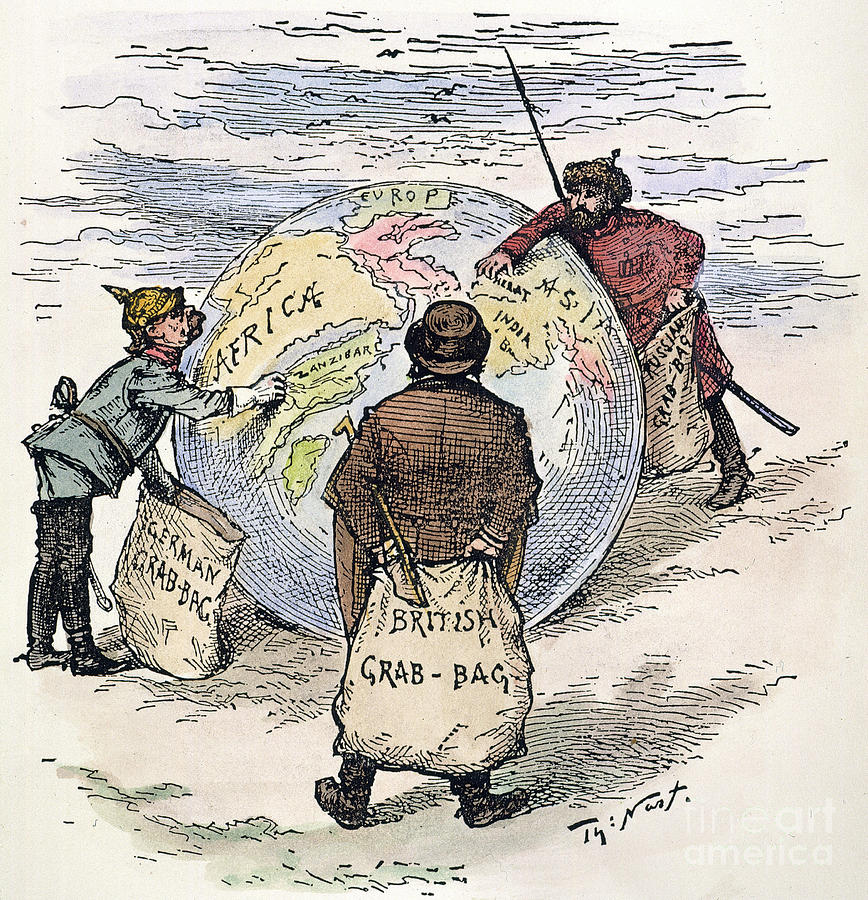 Review Guide – Test Day __________________________Explain each of the 5 motives of imperialism (EMPIRE):What inventions/technology helped Europe colonize (especially in Africa)?Which colony was considered Britain’s “jewel in the crown?”  Why?What is the difference between indirect and direct imperialism?What was the British Raj?What was the Sepoy Rebellion (where, why, and what was the result)?How did Great Britain use India to create trade with China?What was the age of New Imperialism?  How did it differ from old imperialism?What is a sphere of influence?What was the poem “The White Man’s Burden” about?  Who was it written by?What is Social Darwinism?List the reasons the Europeans desired to colonize Africa during the age of New Imperialism:What was the Berlin Conference and what happened as a result?Which 2 African countries were able to maintain independent during European colonization (until after 1914)?What 2 discoveries in South Africa caused prospectors to move there in large numbers during the late 19th century?Who were the Boers?  What was the Boer War?What caused the Zulu’s to rebel? What highly desirable resource was discovered in the Congo?  How were the natives in the Congo treated under King Leopold?  Which European power assumes control of this region?